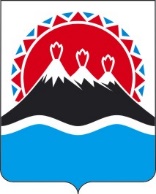 П О С Т А Н О В Л Е Н И ЕПРАВИТЕЛЬСТВАКАМЧАТСКОГО КРАЯПРАВИТЕЛЬСТВО ПОСТАНОВЛЯЕТ:1. Внести в постановление Правительства Камчатского края от 18.03.2022 № 124-П «Об утверждении Порядка определения объема и условий предоставления из краевого бюджета субсидии автономной некоммерческой организации «Региональный центр развития компетенций и научных коммуникаций» на финансовое обеспечение затрат, связанных с оказанием услуг в сфере повышения производительности труда в Камчатском крае в
2022–2025 годах» следующие изменения:1) преамбулу изложить в редакции:«В соответствии с абзацем третьим пункта 2 статьи 781 Бюджетного кодекса Российской Федерации, постановлением Правительства Российской Федерации от 15.04.2014 № 316 «Об утверждении государственной программы Российской Федерации «Экономическое развитие и инновационная экономика», постановлением Правительства Российской Федерации от 18.09.2020 № 1492 «Об общих требованиях к нормативным правовым актам, муниципальным правовым актам, регулирующим предоставление субсидий, в том числе грантов в форме субсидий, юридическим лицам, индивидуальным предпринимателям, а также физическим лицам – производителям товаров, работ, услуг, и о признании утратившими силу некоторых актов Правительства Российской Федерации и отдельных положений некоторых актов Правительства Российской Федерации»;2) в приложении:а) часть 2 изложить в следующей редакции:«2. Субсидия предоставляется в целях достижения результатов региональных проектов «Адресная поддержка повышения производительности труда на предприятиях», «Системные меры по повышению производительности труда», направленных на достижение целей, показателей и решение задач национального проекта «Производительность труда» (далее – национальный проект), ведомственного проекта «Эффективное управление», включенных в состав государственной программы Камчатского края «Развитие экономики и внешнеэкономической деятельности Камчатского края», утвержденной постановлением Правительства Камчатского края от 01.07.2021 № 277-П (далее – государственная программа)»;б) внести изменения в часть 7:в пункте 6 слова «настоящим Порядком.» заменить словами «настоящим Порядком;»;дополнить пунктом 7 следующего содержания:«7) организация не должна находиться в перечне организаций и физических лиц, в отношении которых имеются сведения об их причастности к экстремистской деятельности или терроризму, либо в перечне организаций и физических лиц, в отношении которых имеются сведения об их причастности к распространению массового уничтожения.»;в) в абзаце третьем части 8 слова «иные межбюджетные трансферты, имеющие целевое назначение, из федерального бюджета бюджету Камчатского края» заменить словами «субсидии из федерального бюджета бюджету Камчатского края на достижение результатов национального проекта (далее – федеральные субсидии)»;г) в абзаце первом части 17 слова «иные межбюджетные трансферты, имеющие целевое назначение, из федерального бюджета бюджету Камчатского края» заменить словами «федеральные субсидии»;д) часть 21 изложить в следующей редакции:«21. Размер субсидий для достижения результатов предоставления субсидии в рамках реализации региональных проектов «Адресная поддержка повышения производительности труда на предприятиях», «Системные меры по повышению производительности труда», ведомственного проекта «Эффективное управление» определен законом Камчатского края о краевом бюджете на соответствующий финансовый год и плановый период.»;е) в части 22:в пункте 2 слова «25 ноября» заменить словами «30 сентября»; пункт 3 изложить в редакции:«3) в рамках реализации ведомственного проекта «Эффективное управление» – количество исполнительных органов Камчатского края, в которых проведен функциональный анализ деятельности, по состоянию на 31 декабря, ежегодно.».2. Настоящее постановление вступает в силу после дня его официального опубликования.[Дата регистрации] № [Номер документа]г. Петропавловск-КамчатскийО внесении изменений в постановление Правительства Камчатского края от 18.03.2022 № 124-П «Об утверждении Порядка определения объема и условий предоставления из краевого бюджета субсидии автономной некоммерческой организации «Региональный центр развития компетенций и научных коммуникаций» на финансовое обеспечение затрат, связанных с оказанием услуг в сфере повышения производительности труда в Камчатском крае в 2022–2025 годах»Председатель Правительства Камчатского края[горизонтальный штамп подписи 1]Е.А. Чекин